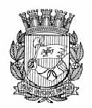 Publicado no D.O.C. São Paulo, 20, Ano 63, Quinta-feira.01 de Fevereiro de 2018Secretarias, pág. 22PORTARIA SF Nº 36/2018O SECRETÁRIO MUNICIPAL DA FAZENDA, no uso de suas atribuições legais e, em cumprimento ao disposto no § 4º do artigo4º do Decreto nº 25.236 de 29 de dezembro de 1987,RESOLVE:1. Divulgar os índices constantes das tabelas anexas, para aplicação nos reajustamentos de preços dos contratos de serviços eobras firmados pela Administração Municipal.2. Que a concessão de reajuste de preços, com base nesta portaria ou nas que forem subseqüentemente publicadas, deverálevar sempre em conta a periodicidade mínima de 1 (um) ano, estabelecida nos subitens 1.2 e 1.2.2 da Portaria SF-104/94 (DOM de 27/07/94).3. O cálculo do reajuste dos contratos de execução de obras públicas, cuja vigência ultrapassem janeiro de 2014 e que tenhamseguido a Orientação Normativa JOF nº 001, de 27/06/2014, deverá considerar o índice de preços de obras públicas da Tabela I.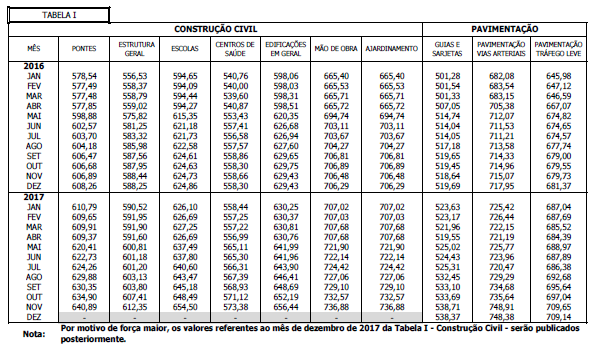 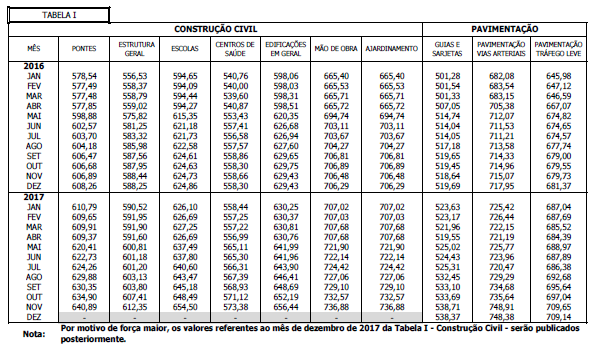 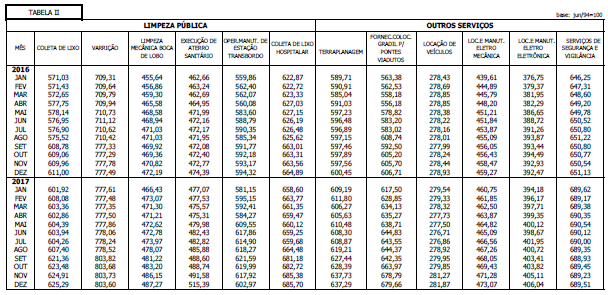 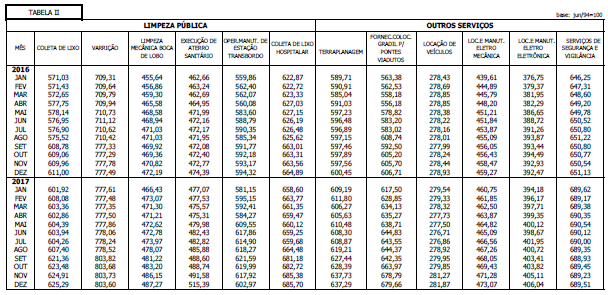 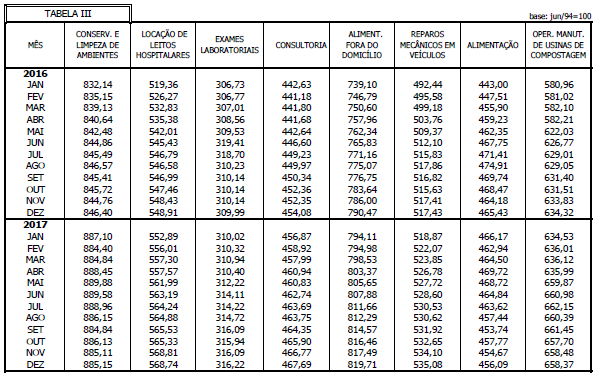 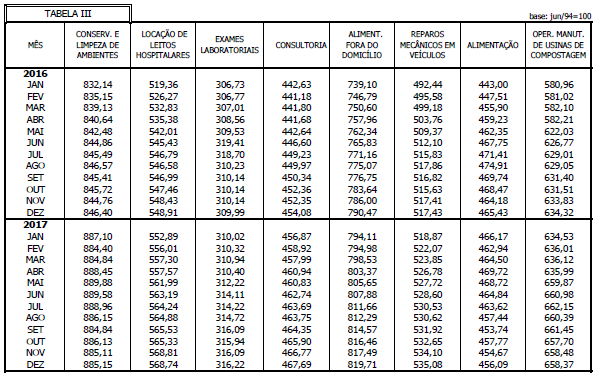 Servidores, pág. 33TRABALHO E EMPREENDEDORISMOGABINETE DA SECRETÁRIA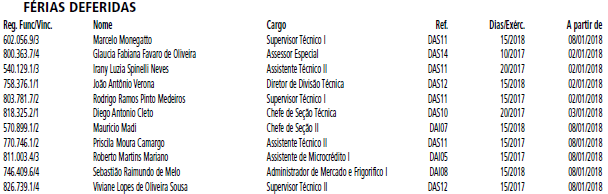 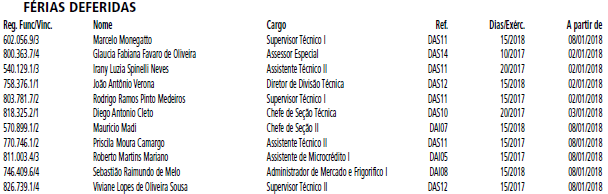 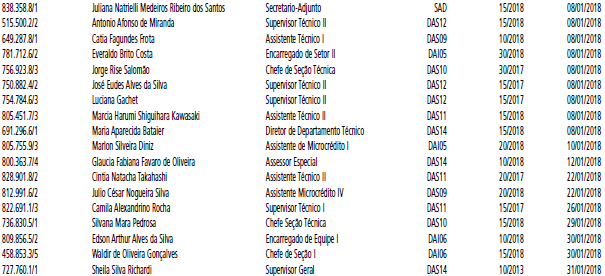 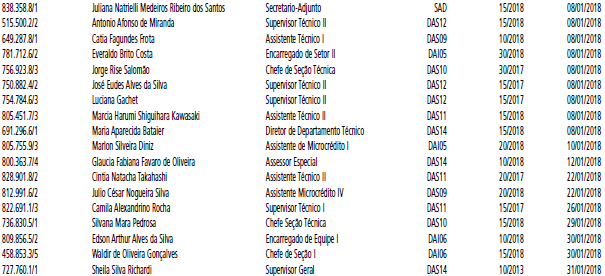 Editais, pág. 55FAZENDAGABINETE DO SECRETÁRIO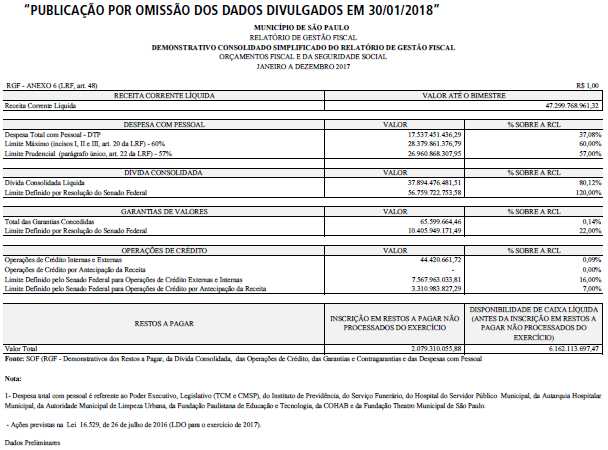 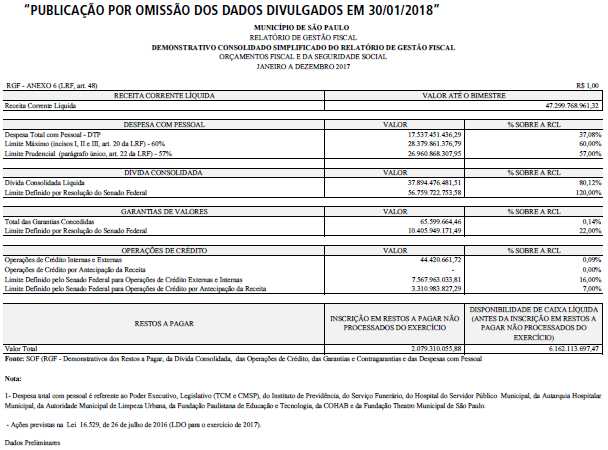 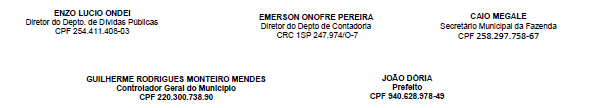 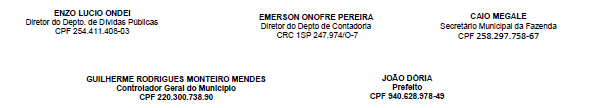 Câmara Municipal, pág. 81SECRETARIA DE APOIO LEGISLATIVO - SGP-2SECRETARIA GERAL PARLAMENTAR80ª SESSÃO ORDINÁRIA DA 17ª LEGISLATURA, A SERREALIZADA EM 1º DE FEVEREIRO DE 2018, ÀS 15 HORAS.I - PARTE - EXPEDIENTEPEQUENO EXPEDIENTE:1º ORADOR: VEREADOR EDUARDO MATARAZZO SUPLICY (PT)GRANDE EXPEDIENTE:1º ORADOR: VEREADOR EDUARDO MATARAZZO SUPLICY (PT)II - PARTE - ORDEM DO DIA100 - Discussão e votação únicas do VETO PARCIAL ao PL748/2002, do Vereador CARLOS NEDER (PT)Institui a Feira Municipal de Economia Solidária - ECOSOL -e as Feiras Regionais de Economia Solidária das Subprefeituras- ECOSOL Regionais, no Município de São Paulo, e dá outrasprovidências. (DOCREC -1978/08)REJEIÇÃO MEDIANTE VOTO FAVORÁVEL DA MAIORIA ABSOLUTADOS MEMBROS DA CÂMARA.